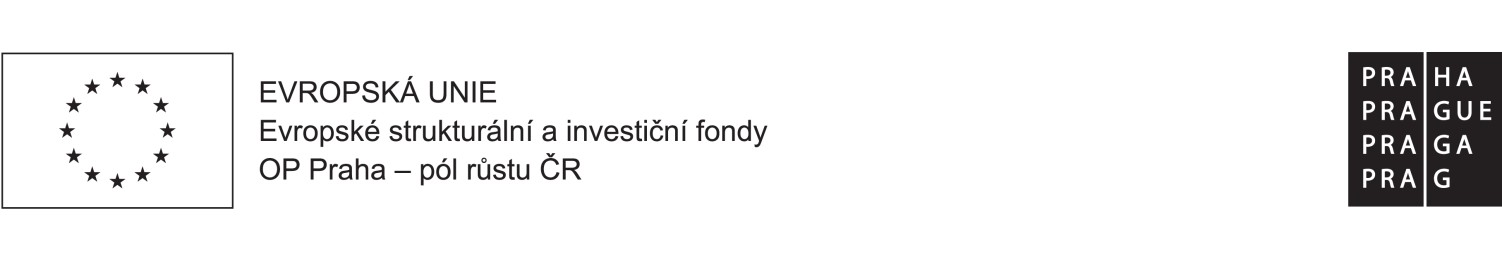 SMLOUVA O DÍLOuzavřená podle § 2586 a násl. zák. č. 89/2012 Sb., občanský zákoník, v platném znění (dále jen „občanský zákoník“)I.Smluvní stranyZákladní škola Kunratice, Praha 4, Předškolní 420sídlem:			Předškolní 420/5, 148 00 Praha 4 - Kunraticezastoupen:		Mgr. Ing. Vít Beran, ředitelIČO:			62931377DIČ:			CZ62931377bankovní spojení:	PPF banka a.s.č. účtu:			2016970000/6000kontaktní osoba:	Mgr. Ing. Vít Beran, řediteltel.: +420 724 370 813, email: vit.beran@zskunratice.czjako objednatel na straně jedné aPavel Šmídsídlem:			Souběžná 1018, 253 01 Hostivicezastoupen:		Pavel ŠmídIČO:			03326314DIČ:			CZ8101220017bankovní spojení:	Česká spořitelna, a.s.č. účtu:			3588395309/0800kontaktní osoba:	Pavel Šmídtel.: +420 724 227 697, email: pavelsmidelektro@seznam.czjako zhotovitel na straně druhéuzavřely na základě podkladů dále uvedených v článku II. tuto smlouvu o dílo (dále také „smlouva“).II.Podklady pro uzavření smlouvy(1) Výzva k podání nabídky ze dne 26. 5. 2022, (dále jen „výzva objednatele“).(2) Nabídka zhotovitele ze dne 6. 6. 2022.(3) Oceněný výkaz výměr zhotovitele, resp. položkový rozpočet.III.Předmět smlouvy(1) Předmětem smlouvy je závazek zhotovitele provést dílo v souladu s položkovým rozpočtem, který je nedílnou součástí nabídky zhotovitele a projektovou dokumentací, za jejíž správnost a úplnost odpovídá objednatel a závazek objednatele zaplatit za provedení díla sjednanou cenu.(2) Dílem je realizace zakázky „Stavební úpravy učebeny - Instalace nového osvětlení“ v rámci projektu Modernizace odborných učeben historické budovy školy, reg. č. CZ.07.4.67/0.0/0.0/19_073/0002249 dle oceněného výkazu výměr, který je přílohou č. 1 této smlouvy. Dílo bude provedeno v rozsahu výzvy.(3) Zhotovitel se zavazuje při provádění díla na své náklady také zajistit:odvoz a uložení odpadu z činnosti dodavatele, vč. doložení originálů příslušných dokladů označených názvem veřejné zakázky,zajištění a provedení všech nezbytných průzkumů, rozborů, zkoušek, atestů a revizí podle ČSN, případně jiných norem vztahujících se k realizované zakázce, včetně pořízení protokolů zajištěných u akreditované zkušebny nebo potřebných pro řádné provedení a dokončení realizace veřejné zakázk,dodržení všech relevantních zákonných i podzákonných norem vztahujících se k předmětu  veřejné zakázky.(4) Zhotovitel se zavazuje provést dílo na vlastní náklady a nebezpečí formou kompletní dodávky, obsahující všechny stavební práce uvedené ve výzvě objednatele a nabídce zhotovitele a při jeho provádění dodržet podmínky příslušných technických norem a obecně závazných právních předpisů.(5) Zhotovitel se zavazuje rozsah prací nutných k provádění díla rozšířit nebo zúžit, pokud jej o to objednatel požádal a pokud to nenaruší kvalitu zhotovování díla. V takovém případě se zavazuje uzavřít s objednatelem dodatek k této smlouvě, kde bude zohledněna změna ceny. (6) Zhotovitel se zavazuje předat objednateli dílo prosté vad a nedodělků. Objednatel se zavazuje dílo převzít a zaplatit zhotoviteli dohodnutou cenu.IV.Doba a místo plnění(1) Dílo specifikované v článku III. této smlouvy bude zhotovitelem provedeno v následujících termínech:Předání a převzetí staveniště:	do 7 kalendářních dní od podpisu SoDZahájení realizace zakázky:	do 7 kalendářních dní od předání a převzetí staveništěUkončení realizace zakázky:	nejpozději do 60 kalendářních dní od zahájení realizaceVyklizení staveniště:	do 7 kalendářních dní od předání a převzetí díla bez vad a nedodělků(2) Dílo nebo jeho část je provedeno a připraveno k předání v okamžiku, kdy je dokončeno, tj. kdy do něj byly zabudovány všechny součásti a dokončeny všechny práce podle výkazu výměr (resp. obou jeho částí) a je prosto vad a nedodělků. Dílo se považuje za provedené jeho předáním a převzetím bez vad a nedodělků a předáním dokladů.(3) Bude-li objednatelem dán příkaz k dočasnému zastavení prací na díle z jakéhokoliv důvodu, je zhotovitel povinen tento příkaz uposlechnout, bez zbytečného odkladu zastavit práce a při provádění zabezpečovacích prací na stavbě postupovat dle pokynů objednatele tak, aby nedošlo k poškození či znehodnocení díla. Objednatel má právo vydat příkaz k zastavení nebo přerušení prací na nezbytně nutnou dobu v kterékoliv fázi realizace díla. Výše uvedenými příkazy přestávají běžet lhůty ke splnění povinností zhotovitele vyplývající z této smlouvy. O dobu, o kterou je třeba dílo přerušit, se prodlužuje lhůta dohodnutá pro jeho dokončení.(4) Místem provádění díla je Základní škola Kunratice, Praha 4, Předškolní 420, Předškolní 420/5, 148 00 Praha 4 - Kunratice, pozemek parc. č. 2265, jehož součástí je stavba č.p. 420,  kat. území Kunratice [728314].V.Cena díla(1) Cena díla, uvedeného v čl. III odst. 1. této smlouvy, byla dohodnuta v celkové výši:213 846,93 Kč včetně DPH(slovy: dvě stě třináct tisíc osm set čtyřicet šest korun českých 93/100 haléřů)bez DPH: 176 733,00 Kč(slovy: jedno sto sedmdesát šest tisíc sedm set třicet tři korun českých)sazba 21 % DPH: 37 113,93 Kč(slovy: třicet sedm tisíc jedno sto třináct korun českých 93/100 haléřů)Cena může být měněna pouze z důvodu změny zákonné sazby DPH. Cena bude pro tento případ upravena písemným dodatkem ke smlouvě. Případné vícepráce či méněpráce provede zhotovitel až po písemném souhlasu objednatele, tyto budou oceněny podle jednotkových cen uvedených v položkových rozpočtech v nabídce zhotovitele a pokud se tyto práce a dodávky v položkových rozpočtech nevyskytují, pak jednotkovými cenami používaných standardizovaných ceníků, platných v době realizace těchto prací a dodávek a pokud podle nich nelze určit cenu, bude stanovena dohodou, při respektování zákona č. 134/2016 Sb., o zadávání veřejných zakázek, ve znění pozdějších předpisů.(2) Zhotovitel přebírá veškeré závazky vyplývající ze zákona č. 17/1992 Sb., o životním prostředí, v platném znění a ze zákona č.  185/2001  Sb., o odpadech a o změně některých dalších zákonů, v platném znění při nakládání se všemi odpady vzniklými při realizaci díla, prací a činnosti s tím spojených (zejména odvoz a řádná likvidace odpadu). Tyto závazky jsou zahrnuty v ceně díla.VI.Platební podmínky(1) Zhotovitel je oprávněn vystavit objednateli zálohovou fakturu ve výši do 75% smluvní ceny do 10ti pracovních dní po podpisu této smlouvy.(2) Do 10ti pracovních dní od předání a převzetí díla bez vad a nedodělků vystaví zhotovitel objednateli jedinou závěrečnou zúčtovací fakturu. Přílohou faktury je objednatelem odsouhlasený soupis provedených prací a dodávek. Splatnost daňového dokladu je 30 kalendářních dní od data doručení objednateli.(3) Faktura musí splňovat náležitosti daňového dokladu dle platné legislativy. Pokud faktura neobsahuje všechny zákonem a smlouvou stanovené náležitosti, je kupující oprávněn ji do data splatnosti vrátit s tím, že prodávající je poté povinen vystavit novou fakturu s novým termínem splatnosti. V takovém případě není kupující v prodlení s úhradou.(4) Objednatel je oprávněn fakturu vrátit ve lhůtě její splatnosti v případě, že bude obsahovat nesprávné údaje nebo bude neúplná. K proplacení dojde až po odstranění nesprávných údajů či jejich doplnění a lhůta splatnosti začne plynout dnem doručení opravené faktury objednateli.(5) Nedojde-li mezi oběma stranami k dohodě při odsouhlasení množství či druhu provedených prací, je zhotovitel oprávněn fakturovat pouze práce, u kterých nedošlo k rozporu.(6) Faktura bude označena názvem projektu a registračním číslem, tj. Modernizace odborných učeben historické budovy školy, reg. č. CZ.07.4.67/0.0/0.0/19_073/0002249.VII.Součinnost a povinnosti objednatele(1) O předání a převzetí staveniště a jeho stavu bude sepsán zápis ve stavebním deníku nebo písemný protokol.(2) Objednatel vytvoří zhotoviteli podmínky pro plynulé provádění díla.(3) Objednatel zajistí na náklady zhotovitele dodávky energií a vody pro výstavbu ze svých přípojných bodů. Podružné měření spotřeby zajistí zhotovitel v rámci řešení zařízení staveniště.(4) Objednatel jmenuje koordinátora bezpečnosti práce na staveništi, vyplyne-li mu tato povinnost ze zvláštních právních předpisů.(5) Kontrolou provádění prací a organizací kontrolních dnů je objednatel oprávněn pověřit osobu vykonávající funkci technického dozoru stavebníka.VIII.Součinnost a povinnosti zhotovitele(1) Před zahájením vlastní realizace díla zhotovitel provede kontrolu technického stavu místa plnění a podmínek pro realizaci díla. Zjištěné údaje zhotovitel porovná s výzvou objednatele a případně zjištěné nesrovnalosti či vady neprodleně písemně oznámí objednateli.(2) Zhotovitel se na výzvu objednatele zúčastní místního šetření za účelem kontroly či přerušení anebo ukončení (předání) prací. Výzvy objednatele budou realizovány telefonicky nebo elektronickou poštou.(3) Zhotovitel je povinen udržovat na předaném pracovišti pořádek a čistotu a odstraňovat odpady a nečistoty vzniklé jeho pracemi.(4) O veškeré činnosti při provádění stavebních prací musí být předem informován určený zaměstnanec objednatele. To neplatí, pokud byly takové činnosti provedeny proto, aby se zabránilo vzniku škody a v takovém případě je zhotovitel povinen oznámit oprávněné osobě objednatele provedení těchto činností neprodleně po jejich skončení.(5) Zhotovitel se zavazuje mít po celou dobu trvání této smlouvy uzavřenou pojistnou smlouvu, jejímž předmětem je pojištění odpovědnosti za škody způsobené třetím osobám v souvislosti s činnostmi zhotovitele s pojistným plněním nejméně ve výši ceny díla této smlouvy (v úrovni ceny vč. DPH). Zhotovitel je povinen předložit pojistnou smlouvu k nahlédnutí či předložit jiný doklad prokazující, že zhotovitel má uzavřenu pojistnou smlouvu, nejpozději však před podpisem smlouvy o dílo. Porušení této povinnosti zakládá právo kupujícího účtovat prodávajícímu smluvní pokutu ve výši 20.000,- Kč.(6) Zhotovitel je při zhotovování díla povinen dodržovat pokyny objednatele. Trvá-li objednatel na provedení díla podle zřejmě nevhodného příkazu nebo s použitím zřejmě nevhodné věci i po zhotovitelově upozornění, neodpovídá zhotovitel za vady díla.(7) Zhotovitel je povinen umožnit výkon technického dozoru stavebníka, případně výkon činnosti koordinátora bezpečnosti a ochrany zdraví při práci na staveništi, bude-li objednatelem jmenován.(8) Zhotovitel je při realizaci zakázky povinen dbát instrukcí dodavatele koncových prvků, prvků informační a komunikační technologie a příslušenství a umožnit mu svou součinností zajištění plně funkční a vzájemně kompatibilní učebny. Nesplnění této povinnosti zakládá právo objednatele od smlouvy odstoupit.IX.Stavební deník(1) Zhotovitel je povinen vést v rozsahu a způsobem podle § 6 vyhlášky Ministerstva pro místní rozvoj č. 499/2006 Sb., o dokumentaci staveb, ve znění pozdějších předpisů, stavební deník ode dne, kdy byly zahájeny práce na staveništi o pracích, které provádí. Povinnost vést stavební deník končí dnem, kdy zhotovitel odstraní případné vady a nedodělky díla.X.Podmínky provedení díla(1) Zhotoviteli bude vymezen prostor pro skladování materiálu. Zhotovitel se zavazuje uvést prostor pro skladování materiálu a staveniště do stavu dle požadavků stanovených objednatelem nejpozději v den předání a převzetí díla.(2) Zhotovitel zajistí na pracovišti dodržování bezpečnostních a protipožárních předpisů, s nimiž byl objednatelem seznámen, a zajistí proškolení všech zaměstnanců provádějících dílo z těchto předpisů. Dále se zavazuje k dodržování obecně platných právních předpisů, zejména hygienických, týkajících se likvidace odpadů, ochrany životního prostředí a ochrany vod před ropnými látkami.(3) Zhotovitel je povinen vyzvat písemně objednatele nejméně tři pracovní dny předem k prověření prací a konstrukcí, které budou v dalším pracovním postupu zakryty anebo se stanou nepřístupnými, takže nebude možno zjistit jejich rozsah nebo kvalitu, např. zápisem do stavebního deníku, popř. jiným prokazatelným způsobem vyrozumí objednatele. Nedostaví-li se objednatel ve stanovené lhůtě k prověření prací, ačkoliv k tomu byl řádně vyzván, je zhotovitel oprávněn pokračovat v provádění i bez tohoto pověření. Náklady případně vyžádaného dodatečného odkrytí zakrytých prací a konstrukcí hradí v případě neprokázání vadného provedení objednatel, v případě prokázání vadného provedení zhotovitel. Nevyzve-li zhotovitel objednatele k prověření zakrývaných prací a konstrukcí a při jejich kontrole objednatelem budou tyto nepřístupné, hradí náklady na jejich dodatečné odkrytí zhotovitel, a to i v případě, že tyto práce nebyly provedeny vadně.(4) Objednatel kontroluje provádění prací a má proto přístup na pracoviště zhotovitele, kde jsou zpracovávány nebo uskladněny dodávky pro montáž. Při provádění kontroly má objednatel právo učinit opatření podle § 2593 občanského zákoníku. Zjistí-li objednatel, že zhotovitel provádí dílo v rozporu s touto smlouvou, vyzve jej, aby odstranil vady vzniklé vadným prováděním díla a dílo prováděl řádným způsobem. Jestliže zhotovitel tak neučiní ani v přiměřené lhůtě, je objednatel oprávněn odstoupit od smlouvy.(5) Objednatel může zhotovitele požádat, aby na počátku realizace navrhl způsob provádění prací a jednotlivé postupy a aby mu tyto údaje sdělil pro možnost kontrol.(6) Změny materiálů a způsobu provádění díla stanovených v nabídce musí být předem odsouhlaseny objednatelem.(7) Vstup na pracoviště je povolen pouze oprávněným osobám a příslušným orgánům státní správy. Ostatním osobám je vstup na staveniště povolen jen se souhlasem odpovědného zaměstnance zhotovitele.(8) Zhotovitel se zavazuje zajistit dodržování pravidel pro vstup a pohyb ve střeženém prostoru. Porušení těchto pravidel zakládá objednateli právo odstoupit od smlouvy.XI.Přechod vlastnického práva a rizik(1) Vlastnické právo ke zhotovovanému dílu přechází ze zhotovitele na objednatele okamžikem, kdy byl oboustranně podepsán protokol o předání a převzetí díla oprávněnými osobami smluvních stran.(2) Zhotovitel nese nebezpečí škody nebo zničení díla do okamžiku převzetí díla objednatelem protokolem o předání a převzetí díla a prohlášením objednatele, že závazek zhotovitele byl splněn řádně a že toto plnění přijímá.XII.Odpovědnost za škodu(1) Všechny škody a ztráty, které vzniknou na stavebních materiálech, dílech nebo celém dílu až do dne předání a převzetí díla, jdou k tíži zhotovitele a zhotovitel se pak zavazuje škody odstranit především navrácením v předešlý stav, a není-li to možné, v penězích. Zhotovitel se zprostí odpovědnosti, pokud jednoznačně prokáže, že škodu způsobil objednatel výlučně svým jednáním, zavazuje se však i v tomto případě uvést věci do původního stavu na náklady objednatele.(2) Ujednání o smluvních pokutách a úrocích z prodlení dle této smlouvy nemají vliv na vznik nároků objednatele na úhradu případně vzniklé a prokázané škody. Objednatel stanoví přiměřenou lhůtu, do které má být škoda napravena. Pokud nedojde k nápravě závadného stavu do 14 kalendářních dní po uplynutí této lhůty, jde o podstatné porušení smlouvy a objednatel je v takovém případě oprávněn od smlouvy odstoupit.XIII.Předání a převzetí díla(1) Zhotovitel splní svou povinnost provést dílo jeho řádným ukončením (tedy bez vad a nedodělků) a předáním díla objednateli, dodáním veškeré dokumentace, zejména prohlášení o shodě, potřebné k řádnému užívání díla.(2) O možném předání a převzetí díla zhotovitel prokazatelně informuje objednatele, a to nejpozději pět pracovních dní před možným předáním a převzetím díla. (3) Předání a převzetí díla zorganizuje objednatel za účasti osoby vykonávající funkci technického dozoru stavebníka.(4) Objednatel nepřevezme neúplné dílo. Je však oprávněn převzít dílo, pokud vykazuje vady nebo nedodělky, které samy o sobě ani ve spojení s jinými nebrání užívání díla za předpokladu, že tyto zjevné vady a nedodělky jsou uvedeny v protokolu o předání a převzetí díla a byl stanoven termín pro jejich odstranění nejpozději do 15 kalendářních dnů od data písemného předání a převzetí díla.(5) Zhotovitel je povinen zabezpečit nejpozději k datu přejímacího řízení zejména:a) účast svého zástupce oprávněného přebírat závazky z tohoto řízení vyplývající,b) účast zástupců svých dodavatelů, je-li k řádnému odevzdání a převzetí nutnác) doklady nezbytné pro provedení přejímacího řízení, zejména:- stavební deník,- případné další doklady dle dohody s objednatelem.(6) O předání a převzetí provedených prací sepíší smluvní strany protokol. Součástí protokolu bude:a) zhodnocení prací, zejména jejich jakosti,b) prohlášení objednatele, že předávané dílo nebo jeho část přejímá,c) soupis případných zjištěných vad a nedodělků a dohodnuté lhůty k jejich bezplatnému odstranění, způsobu odstranění, popř. sleva z ceny díla,d) dohoda o jiných právech z odpovědnosti za vady (prodloužení záruční doby).(7) Jestliže nedošlo k převzetí díla, vyznačí to objednatel v zápisu včetně důvodů a zároveň dohodne se zhotovitelem termín dalšího přejímacího řízení.XIV.Záruční doba – odpovědnost za vady(1) Dílo má vady, jestliže provedení díla neodpovídá výsledku určenému ve smlouvě, zejména pokud dílo nemá vlastnosti stanovené výzvou objednatele, obecně závaznými technickými normami, dodaná dokumentace skutečného provedení neodpovídá skutečnosti nebo dílo svým provozem porušuje obecně závazné právní předpisy. Vadami se rozumí i vady a nedodělky, které vznikly použitím nesprávné technologie, popř. vady v dokladech vztahujících se k dílu.(2) Od data uvedeného v zápise o předání a převzetí díla počíná běžet na provedení díla záruční doba v délce 60 měsíců. Tato záruka se nevztahuje na jakost běžného spotřebního materiálu a vybavení použitého při realizaci předmětu veřejné zakázky, kde záruční doba činí 24 měsíců.(3) Během záruční doby odpovídá zhotovitel za to, že dílo je možné provozovat běžným způsobem a že nebude vykazovat vady, popsané v odst. 1.(4) Vady a nedodělky zjištěné při přejímce nebo později v záruční době je zhotovitel povinen, nedojde-li po projednání k dohodě o jiném termínu, odstranit do 15 kalendářních dnů ode dne písemného oznámení objednatelem, a to i v případech, kdy neuznává, že za vadu odpovídá.(5) Zhotovitel se zavazuje odstranit vady díla v přiměřené lhůtě, i když prokáže, že za ně nenese odpovědnost. Objednatel se v tomto případě zavazuje uhradit prokázané případné náklady, které zhotoviteli s odstraněním vady vznikly.(6) Objednatel se zavazuje oznámit zhotoviteli vady díla, vzniklé během záruční doby, neprodleně poté, co je zjistil.(7) V případě, že zhotovitel odstraňuje vady a nedodělky své dodávky, je povinen provedenou opravu objednateli předat. Pro postup předání platí obdobně ustanovení čl. XIII. této smlouvy.(8) Případná práva z odpovědnosti za vady a nedodělky uplatní objednatel u zhotovitele na adrese uvedené v čl. I.(9) Zjištěné vady a nedodělky je objednatel oprávněn uplatnit kdykoli během záruční doby. Ustanovení § 2618 občanského zákoníku se dohodou stran vylučuje.XV.Smluvní pokuty a úroky z prodlení(1) Je-li objednatel v prodlení s úhradou plateb dle článku VI. odst. 1. této smlouvy, je povinen uhradit zhotoviteli smluvní pokutu ve výši 0,2 % z ceny díla uvedené v čl. V. odst. 1 (v úrovni v Kč s DPH), a to za každý den prodlení.(2) V případě prodlení s předáním díla ve lhůtě uvedené v čl. IV. odst. 1. této smlouvy, uhradí zhotovitel objednateli smluvní pokutu ve výši 0,2 % z ceny díla uvedené v čl. V. odst. 1 (v úrovni v Kč s DPH), a to za každý den prodlení.(3) Za prodlení s odstraněním vad a nedodělků, uvedených v protokolu o předání a převzetí dokončeného díla, anebo zjištěných během záruční doby, uhradí zhotovitel objednateli smluvní pokutu ve výši 1.000,- Kč, a to za každý den prodlení a za každou vadu či nedodělek zvlášť.(4) Splatnost smluvních pokut a úroků je stanovena na 30 kalendářních dnů ode dne doručení jejich vyúčtování druhé straně.XVI.Zvláštní ustanovení(1) Zhotovitel bere na vědomí a je seznámen s tím, že dílo blíže specifikované v této smlouvě, bude spolufinancováno z dotace v rámci Operačního programu Praha – pól růstu ČR. V případě, že objednateli nebudou přiděleny finanční prostředky pro krytí výdajů plynoucích z realizace celého projektu, má objednatel právo jednostranně od této smlouvy odstoupit. Odstoupení musí být učiněno písemně a doručeno druhé straně. V případě odstoupení objednatele dle tohoto odstavce, má zhotovitel nárok na vyplacení odměny ve výši odpovídající rozsahu vykonaných prací ke dni odstoupení.(2) Zhotovitel se podpisem této smlouvy zavazuje k povinnosti po dobu 10 let od finančního ukončení projektu, minimálně však do 31. 12. 2032, archivovat originální vyhotovení Smlouvy včetně jejích dodatků, originály účetních dokladů a dalších dokladů vztahujících se k realizaci předmětu této Smlouvy. Zhotovitel je po tuto dobu zároveň povinen poskytovat požadované informace a dokumentaci související s realizací projektu zaměstnancům nebo zmocněncům pověřených orgánů (MF ČR, Evropské komise, Evropského účetního dvora, Nejvyššího kontrolního úřadu, příslušného orgánu finanční správy a dalších oprávněných orgánů státní správy) a je povinen vytvořit výše uvedeným osobám podmínky k provedení kontroly vztahující se k realizaci projektu a poskytnout jim při provádění kontroly součinnost.(3) Zhotovitel se zavazuje během zhotovování předmětu díla i po jeho předání objednateli, zachovávat mlčenlivost o všech skutečnostech, o kterých se dozví od objednatele v souvislosti se zhotovením díla.(4) Stane-li se některé ustanovení této smlouvy neplatné či neúčinné, nedotýká se to ostatních ustanovení této smlouvy, která zůstávají platná a účinná. Smluvní strany se v tomto případě zavazují dohodou nahradit ustanovení neplatné (neúčinné) novým ustanovením platným (účinným), které nejlépe odpovídá původně zamýšlenému ekonomickému účelu ustanovení neplatného (neúčinného). Do té doby platí odpovídající úprava obecně závazných právních předpisů České republiky.(5) Zhotovitel je podle §2 písm. e) zákona č. 320/2001 Sb. o finanční kontrole ve veřejné správě a o změně některých zákonů, ve znění pozdějších předpisů, osobou povinnou spolupůsobit při výkonu finanční kontroly prováděné v souvislosti s úhradou zboží nebo služeb z veřejných výdajů.(6) Vyskytnou-li se některé události, které jedné nebo oběma smluvním stranám částečně nebo úplně znemožní plnění jejich povinností podle této smlouvy, jsou strany povinny se o tomto bez zbytečného odkladu informovat a společně podniknout kroky k jejich překonání.XVII.Závěrečná ustanovení(1) Právní vztahy založené touto smlouvou a v ní výslovně neupravené se řídí obecně závaznými právními předpisy, zejména občanským zákoníkem.(2) Spory, vyplývající z této smlouvy, budou řešeny především smírnou cestou. V případě, že spor nebude vyřešen smírnou cestou, budou řešeny příslušným soudem.(3) Smlouvu lze měnit nebo doplňovat jen písemnými vzestupně číslovanými dodatky k této smlouvě, vyhotovenými v listinné podobě a podepsanými oprávněnými osobami.(4) Tato smlouva je vyhotovena ve dvou stejnopisech, z nichž obě smluvní strany obdrží po jednom stejnopisu.(5) Tato smlouva vč. všech příloh není obchodním tajemstvím a podléhá zákonu č. 106/1999 Sb. o svobodném přístupu k informacím, v platném znění, a bude zveřejněna na profilu zadavatele objednatele.(6) Smluvní strany se dohodly, že budou vzájemně komunikovat zejména elektronicky. Za elektronický způsob komunikace se pro potřeby této smlouvy rozumí datová zpráva odeslaná prostřednictvím datové schránky jedné ze smluvních stran, popřípadě email. Pokud je to vyžadováno obecně platnými předpisy nebo z jiných důvodů nezbytné a některá ze smluvních stran použila písemnou formu korespondence s doručenkou, považuje se písemnost za doručenou dnem, který na doručence vyznačil poskytovatel poštovních služeb, nejpozději však do 10ti kalendářních dnů ode dne, kdy byla písemnost odeslána.(7) Obě strany smlouvy prohlašují společně, že tato smlouva je projevem jejich svobodné vůle a že si její obsah přečetly a bezvýhradně s ním souhlasí, což stvrzují svými podpisy.(8) Tato smlouva nabývá platnosti dnem jejího podpisu oprávněnými zástupci obou smluvních stran a účinnosti jejím uveřejněním podle zákona č. 340/2015 Sb., o registru smluv, v platném znění.Příloha č. 1 - Položkový rozpočetV Praze dne ……………………				V Praze dne ……………………………………………………..............				………………………………..............         Mgr. Ing. Vít Beran					Pavel Šmíd                 ředitel